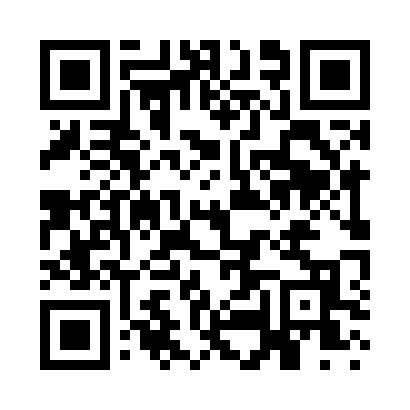 Prayer times for West Salisbury, New Hampshire, USAMon 1 Jul 2024 - Wed 31 Jul 2024High Latitude Method: Angle Based RulePrayer Calculation Method: Islamic Society of North AmericaAsar Calculation Method: ShafiPrayer times provided by https://www.salahtimes.comDateDayFajrSunriseDhuhrAsrMaghribIsha1Mon3:235:1112:514:578:3110:192Tue3:235:1112:514:578:3110:193Wed3:245:1212:524:578:3110:184Thu3:255:1212:524:578:3110:185Fri3:265:1312:524:578:3010:176Sat3:275:1412:524:578:3010:177Sun3:285:1412:524:578:3010:168Mon3:295:1512:524:578:2910:159Tue3:305:1612:524:578:2910:1410Wed3:315:1712:534:578:2810:1311Thu3:335:1812:534:578:2810:1212Fri3:345:1812:534:578:2710:1113Sat3:355:1912:534:578:2610:1014Sun3:365:2012:534:578:2610:0915Mon3:385:2112:534:578:2510:0816Tue3:395:2212:534:568:2410:0717Wed3:405:2312:534:568:2410:0618Thu3:425:2412:534:568:2310:0419Fri3:435:2412:544:568:2210:0320Sat3:455:2512:544:568:2110:0221Sun3:465:2612:544:568:2010:0022Mon3:475:2712:544:558:199:5923Tue3:495:2812:544:558:199:5824Wed3:505:2912:544:558:189:5625Thu3:525:3012:544:548:179:5526Fri3:535:3112:544:548:169:5327Sat3:555:3212:544:548:149:5228Sun3:565:3312:544:538:139:5029Mon3:585:3412:544:538:129:4830Tue3:595:3512:544:538:119:4731Wed4:015:3712:534:528:109:45